Remburssi RY hallituksen kokous_______________________________________________________________________________________KokoustiedotAika: 7.11.2019 klo 16.00Paikka Hostel Cafe Koti_______________________________________________________________________________________Jäsenet:		Paikalla:( ) Turtinen Heli, puheenjohtaja		(X) Lehtonen Emma, varapuheenjohtaja		( ) Haverinen Minttu		(X) Koskela Vilhelmiina		(X) Nevanlinna Mikko poistui 17:15		(X) Oittila Ella		(X) Uimarihuhta Eveliina		(X) Tapio Jere		(X) Toivanen Alisa		(X) Tuominen ElliVarajäsenet:		( ) Nätynki Henna		( ) Ristimella Aino		( ) Yliaska AnnaAsiat		§1. Kokouksen avaus		Puheenjohtaja Emma Lehtonen avasi kokouksen 7.11.2019 ajassa 16:09		§2. Kokouksen laillisuus ja päätösvaltaisuusYhdistyksen sääntöjen 15§:n mukaan hallitus on päätösvaltainen, mikäli puheenjohtaja tai varapuheenjohtaja, sekä vähintään puolet hallituksen jäsenistä on läsnä. Todettiin kokous päätösvaltaiseksi ja laillisesti koolle kutsutuksi.		§3. Kokouksen toimihenkilöiden valintaValittiin Emma Lehtonen puheenjohtajaksi, Jere Tapio sihteeriksi, sekä pöytäkirjantarkastajiksi ja ääntenlaskijoiksi Alisa Toivanen ja Eveliina Uimarihuhta		§4. Kokouksen työjärjestyksen vahvistaminen		Hyväksyttiin kokouksen esityslista sellaisenaan työjärjestykseksi		§5. IlmoitusasiatMinttu Haverinen toimitti kokoukselle ilmoituksen, jonka mukaan Remppacollegejen painatus on saatu sovittua Kaiverrus Kallio Oy:n kanssa. Lisäksi sekä paidat, että haalarit on tilattu toimittajilta.Vilhelmiina Koskela ilmoitti, että HTP-Tapahtumatiimi päätti kokouksessaan tapahtuman sitsien teemaksi korruption. Sitsien Facebook-event on lisäksi julkaistu 6.11. Lisäksi tapahtuman alumnivaraukset on saatu järjestettyä kokonaisuudessaan.Ella Oittila ilmoitti, että yliopistolla tullaan järjestämään mielenilmaus opintopsykologin saamiseksi yliopistolle. Mielenilmaus toteutetaan ihmisketjuna, joka pyritään ulottamaan rakennuksen lävitse, jonka lisäksi asian ympärille kootaan vetoomus.		§6. Yhdistyksen taloudellinen tilanneVilhelmiina Koskela totesi yhdistyksen taloudellisen tilanteen vakaaksi ja tilin kateeksi arviolta 7000euroa. Vilhelmiina Koskela tulee toimittamaan kuvakaappaukset viimeaikaisista tilitapahtumista tarkasteltavaksi hallituksen Slack-alustalle läpinäkyvyyden takaamiseksi, jonka lisäksi tilien tilanne käydään läpi seuraavassa kokouksessa.		§7 Yhdistyksen tilin siirtäminenKokouksessa 13/19 sovittuun menettelytapaan liittyen Vilhelmiina Koskela esitteli selvityksen(LIITE 1), joka on koostettu vertaamalla eri pankkipalvelutarjoajia mahdollista palveluntarjoajan vaihtamista ajatellen. Selvityksen myötä POP-Pankki osoittautui taloudellisesti edukkaimmaksi vaihtoehdoksi ennen Nordeaa ja OP:ta. Ongelmallista kuitenkin on, ettei POP-Pankilla ole toimipistettä Rovaniemellä. Fyysiselle asioinnille on tarvetta muutamina kertoina vuoden aikana esimerkiksi tilinkäyttöoikeuksien muuttamistarpeiden vuoksi, joten tämä osoittautuisi toiminnalle haasteelliseksi.OP:n ja Nordean välillä ero kustannuksissa syntyy kuukausittaisesta kiinteästä käyttömaksusta, jossa Nordea on n. 5 euroa halvempi. OP:n etuna on kuitenkin sujuvampi asiointi, sillä konttori sijaitsee lähellä ja asiakaspalveluaikoja on laajalti tarjolla. Nordean osalta asioinnin odotusaika on ollut pahimmillaan jopa 3 kuukautta pitkä.Päätös: Emma Lehtosen esityksestä päätettiin yksimielisesti säilyttää Nordea järjestön pankkiasioiden palveluntarjoajana. §8 Tilinkäyttöoikeuksien muuttaminenPäätös: Johtuen §7 päätöksestä säilyttää pankkipalvelut Nordeassa, ei synny tarvetta tilinkäyttöoikeuksien muuttamiselle.§9 YTK:n Halloween poikkaribileetElla Oittila kertoi tapahtuman olleen menestys ja järjestelyjen menneen hyvin. Tapahtuman kustannuksia syntyi 271,22€, josta 200€ tilavuokrasta ja 71,22€ koristeista ja tarjottavista.Päätös: Emma Lehtosen esityksestä päätettiin yksimielisesti budjetoida 271,22€ tapahtuman kustannusten kattamiseeen. Koska tapahtuma järjestettiin yhdessä Jalojen Villien, Kosmos Buranin ja Lyhdyn kanssa, tullaan kustannukset jakamaan tasan neljän toimijan kesken. Täten kultakin järjestöltä saadaan 67,81€ suuruiset suoritukset järjestön tilille.§10 Rolmio-etkotKäytiin keskustelua tapahtuman kulusta. Todettiin, että tapahtumaan saatiin jopa yleisöryntäys ja läpi illan vallitsi tiivis, mutta varsin lämmin tunnelma myös saunan ulkopuolella.Päätös: Ella Oittilan esityksestä päätettiin yksimielisesti budjetoida 23,78€ tapahtuman tarjoiluista syntyneisiin kustannuksiin.§11 Linkedin-koulutusMinttu Haverinen toimitti kokoukselle selostuksen tapahtuman suunnitteluun liittyen. Tapahtuma tullaan järjestämään 14.11 Minttu Haverisen, Joonas Ervastin ja Mikko Nevanlinnan toimesta. Tapahtuman Facebook-event julkaistaan 7.11. Tapahtuma järjestetään yliopiston tiloissa, mutta kustannuksia muodostuu tarjottavista.Päätös: Minttu Haverisen pohjaesityksen mukaisesti päätettiin yksimielisesti budjetoida 15€ tapahtuman tarjoiluiden kattamiseksi.§12 Levin mökkiviikonloppuKäytiin keskustelua tapahtuman järjestelyiden tilanteesta. Osallistujia on ilmoittautunut 17 henkilön verran ja tavoitteena on 20hlö kapasiteetin täyttäminen. Käytiin keskustelua matkan tarjoiluihin liittyen.Päätös: Emma Lehtosen esityksestä päätettiin budjetoida 100€ aamupalan tarjoamiseksi osallistujille.§13 Lapikas ry:n 44. vuosijuhlatJärjestölle on toimitettu kutsu Lapikas ry:n 44. Vuosijuhlille. Kutsu on kahdelle edustajalle ja illalliskortin hinta 53€/osallistuja. Vakiintuneen käytännön mukaan ainejärjestön edustajille korvataan puolikkaan illalliskortin suuruinen osuus kustannuksista, jonka osallistujat jakavat keskenään.Päätös: Emma Lehtosen esityksestä päätettiin yksimielisesti budjetoida 36,50€ illalliskorttien, sekä lahjan hankintaan.§14 KahvinkeitinNoin kahden vuoden selvityksen jälkeen Emma Lehtonen on koostanut pohjaesityksen vaihtoehdoista järjestön kahvinkeitinhankintaan liittyen. Esityksessä on vertailtu keittimiä hintatason lisäksi perkolointiajan, painon, tilavuuden, sekä lisävarusteiden osalta.Päätös: Jere Tapion esityksestä päätettiin budjetoida 180€ Moccamaster HBG741AOB-kahvinkeittimen hankintaan§15 Musta pöytäliinaTapahtumien yhteydessä on havaittu tarve mustan pöytäliinan hankkimiselle e. tarjoilu/messupöytiin. Emma Lehtonen on suorittanut selvitystä asiaan liittyen. Tarkkaa hintaa on kuitenkin vaikea määrittää, sillä se vaihtelee suuresti mm. kangastyypin perusteella.Päätös: Ella Oittilan esityksestä päätettiin budjetoida 50€ pöytäliinan hankintaa varten.§16 Muut esille tulevat asiatEveliina Uimarihuhta ilmoitti, että henkilökunnalle on lähetetty tiedustelua oppiainekahvien ajankohtaan liittyen.Käytiin keskustelua kotiapprojen rastipaikkoihin liittyen.Emma Lehtonen ilmoitti, että yhteiskuntatieteiden tiedekunnan palautepöytä pidetään 12.11 Eeli-salissa klo 9-12. Tähän toivottaisiin vähintään yhtä osallistujaa.§17 Seuraava kokousKäytiin keskustelua seuraavan kokouksen ajankohdasta. Pyrkimys on pitää seuraava kokous mahdollisimman pian.Päätös: Päätettiin määrittää seuraavan kokouksen tarkka ajankohta Doodle-kyselyn perusteella.§18 Kokouksen päättäminen		Puheenjohtaja Emma Lehtonen päätti kokouksen ajassa 17.50Liitteet: 		Liite 1 – Selvitys pankkipalveluntarjoajista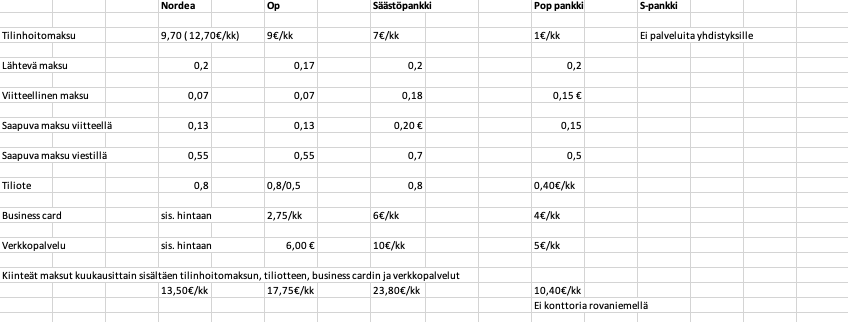 Pöytäkirjan vakuudeksi_____________________________________	_____________________________________Emma Lehtonen			Jere TapioPuheenjohtaja				Sihteeri_____________________________________	_____________________________________Alisa Toivanen				Eveliina UimarihuhtaPöytäkirjantarkastaja			Pöytäkirjantarkastaja